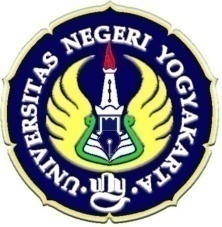 CATATAN HARIAN PPLCATATAN HARIAN PPLCATATAN HARIAN PPLCATATAN HARIAN PPLCATATAN HARIAN PPLCATATAN HARIAN PPLCATATAN HARIAN PPLCATATAN HARIAN PPLCATATAN HARIAN PPLCATATAN HARIAN PPLCATATAN HARIAN PPLCATATAN HARIAN PPLCATATAN HARIAN PPLCATATAN HARIAN PPLCATATAN HARIAN PPLCATATAN HARIAN PPLCATATAN HARIAN PPLCATATAN HARIAN PPLCATATAN HARIAN PPLCATATAN HARIAN PPLCATATAN HARIAN PPLCATATAN HARIAN PPLCATATAN HARIAN PPLNama MahasiswaNama MahasiswaNama MahasiswaNama Mahasiswa: Amir Khasanudin: Amir Khasanudin: Amir Khasanudin: Amir Khasanudin: Amir Khasanudin: Amir KhasanudinNIMNIMNIMNIMNIMNIMNIM: 12604227005: 12604227005: 12604227005Nama sekolahNama sekolahNama sekolahNama sekolah: SD Negeri 2 Wirasana: SD Negeri 2 Wirasana: SD Negeri 2 Wirasana: SD Negeri 2 Wirasana: SD Negeri 2 Wirasana: SD Negeri 2 WirasanaFak/ProdiFak/ProdiFak/ProdiFak/ProdiFak/ProdiFak/ProdiFak/Prodi: S-1 PKS PGSD Penjas: S-1 PKS PGSD Penjas: S-1 PKS PGSD PenjasAlamat sekolahAlamat sekolahAlamat sekolahAlamat sekolah: Jl. Veteran- Wirasana Kec.    Purbalingga Kab. Purbalingga 53318: Jl. Veteran- Wirasana Kec.    Purbalingga Kab. Purbalingga 53318: Jl. Veteran- Wirasana Kec.    Purbalingga Kab. Purbalingga 53318: Jl. Veteran- Wirasana Kec.    Purbalingga Kab. Purbalingga 53318: Jl. Veteran- Wirasana Kec.    Purbalingga Kab. Purbalingga 53318: Jl. Veteran- Wirasana Kec.    Purbalingga Kab. Purbalingga 53318NONOHARI/ TANGGALHARI/ TANGGALHARI/ TANGGALHARI/ TANGGALWAKTUWAKTUNAMA KEGIATANNAMA KEGIATANNAMA KEGIATANNAMA KEGIATANNAMA KEGIATANNAMA KEGIATANNAMA KEGIATANNAMA KEGIATANHASIL KUANTITATIF/ KUALITATIFHASIL KUANTITATIF/ KUALITATIFHASIL KUANTITATIF/ KUALITATIFHASIL KUANTITATIF/ KUALITATIFHASIL KUANTITATIF/ KUALITATIFHASIL KUANTITATIF/ KUALITATIFHASIL KUANTITATIF/ KUALITATIFHASIL KUANTITATIF/ KUALITATIFHASIL KUANTITATIF/ KUALITATIFKETKET1.1.Rabu, 17 Juli 2013Rabu, 17 Juli 2013Rabu, 17 Juli 2013Rabu, 17 Juli 201307.30 – 08.3010.00 – 12.0007.30 – 08.3010.00 – 12.00Mengajar Teori Kelas IIIMembuat RPPMengajar Teori Kelas IIIMembuat RPPMengajar Teori Kelas IIIMembuat RPPMengajar Teori Kelas IIIMembuat RPPMengajar Teori Kelas IIIMembuat RPPMengajar Teori Kelas IIIMembuat RPPMengajar Teori Kelas IIIMembuat RPPMengajar Teori Kelas IIIMembuat RPPBerjalan LancarBerjalan LancarBerjalan LancarBerjalan LancarBerjalan LancarBerjalan LancarBerjalan LancarBerjalan LancarBerjalan LancarBerjalan LancarBerjalan LancarBerjalan LancarBerjalan LancarBerjalan LancarBerjalan LancarBerjalan LancarBerjalan LancarBerjalan Lancar2.2.Sabtu, 20 Juli 2013Sabtu, 20 Juli 2013Sabtu, 20 Juli 2013Sabtu, 20 Juli 201307.30 – 08.0009.00 – 10.3007.30 – 08.0009.00 – 10.30Mengajar Teori Kelas VIMembuat RPPMengajar Teori Kelas VIMembuat RPPMengajar Teori Kelas VIMembuat RPPMengajar Teori Kelas VIMembuat RPPMengajar Teori Kelas VIMembuat RPPMengajar Teori Kelas VIMembuat RPPMengajar Teori Kelas VIMembuat RPPMengajar Teori Kelas VIMembuat RPPBerjalan LancarBerjalan LancarBerjalan LancarBerjalan LancarBerjalan LancarBerjalan LancarBerjalan LancarBerjalan LancarBerjalan LancarBerjalan LancarBerjalan LancarBerjalan LancarBerjalan LancarBerjalan LancarBerjalan LancarBerjalan LancarBerjalan LancarBerjalan Lancar3.3.Senin, 19 Agustus 2013Senin, 19 Agustus 2013Senin, 19 Agustus 2013Senin, 19 Agustus 201307.15 – 07.4508.00 – 10.0010.30 – 12.0007.15 – 07.4508.00 – 10.0010.30 – 12.00Silaturahmi dengan peserta didik dan guru.Mendampingi Karnaval HUT RI Ke-68Membuat RPPSilaturahmi dengan peserta didik dan guru.Mendampingi Karnaval HUT RI Ke-68Membuat RPPSilaturahmi dengan peserta didik dan guru.Mendampingi Karnaval HUT RI Ke-68Membuat RPPSilaturahmi dengan peserta didik dan guru.Mendampingi Karnaval HUT RI Ke-68Membuat RPPSilaturahmi dengan peserta didik dan guru.Mendampingi Karnaval HUT RI Ke-68Membuat RPPSilaturahmi dengan peserta didik dan guru.Mendampingi Karnaval HUT RI Ke-68Membuat RPPSilaturahmi dengan peserta didik dan guru.Mendampingi Karnaval HUT RI Ke-68Membuat RPPSilaturahmi dengan peserta didik dan guru.Mendampingi Karnaval HUT RI Ke-68Membuat RPPBerjalan LancarBerjalan LancarBerjalan LancarBerjalan LancarBerjalan LancarBerjalan LancarBerjalan LancarBerjalan LancarBerjalan LancarBerjalan LancarBerjalan LancarBerjalan LancarBerjalan LancarBerjalan LancarBerjalan LancarBerjalan LancarBerjalan LancarBerjalan LancarBerjalan LancarBerjalan LancarBerjalan LancarBerjalan LancarBerjalan LancarBerjalan LancarBerjalan LancarBerjalan LancarBerjalan Lancar4.4.Selasa, 20 Agustus 2013Selasa, 20 Agustus 2013Selasa, 20 Agustus 2013Selasa, 20 Agustus 201307.15 – 11.0012.00 – 13.0007.15 – 11.0012.00 – 13.00Juri Lomba HUT RI Ke-68Membantu membungkus hadiah lomba.Juri Lomba HUT RI Ke-68Membantu membungkus hadiah lomba.Juri Lomba HUT RI Ke-68Membantu membungkus hadiah lomba.Juri Lomba HUT RI Ke-68Membantu membungkus hadiah lomba.Juri Lomba HUT RI Ke-68Membantu membungkus hadiah lomba.Juri Lomba HUT RI Ke-68Membantu membungkus hadiah lomba.Juri Lomba HUT RI Ke-68Membantu membungkus hadiah lomba.Juri Lomba HUT RI Ke-68Membantu membungkus hadiah lomba.Berjalan LancarBerjalan LancarBerjalan LancarBerjalan LancarBerjalan LancarBerjalan LancarBerjalan LancarBerjalan LancarBerjalan LancarBerjalan LancarBerjalan LancarBerjalan LancarBerjalan LancarBerjalan LancarBerjalan LancarBerjalan LancarBerjalan LancarBerjalan Lancar5.5.Kamis, 22 Agustus 2013Kamis, 22 Agustus 2013Kamis, 22 Agustus 2013Kamis, 22 Agustus 201307.00 – 07.1507.15 – 09.0009.30 – 11.0011.00 – 13.0007.00 – 07.1507.15 – 09.0009.30 – 11.0011.00 – 13.00Menyiapkan LapanganMengajar Kelas IVMembuat RPPMenyusun LaporanMenyiapkan LapanganMengajar Kelas IVMembuat RPPMenyusun LaporanMenyiapkan LapanganMengajar Kelas IVMembuat RPPMenyusun LaporanMenyiapkan LapanganMengajar Kelas IVMembuat RPPMenyusun LaporanMenyiapkan LapanganMengajar Kelas IVMembuat RPPMenyusun LaporanMenyiapkan LapanganMengajar Kelas IVMembuat RPPMenyusun LaporanMenyiapkan LapanganMengajar Kelas IVMembuat RPPMenyusun LaporanMenyiapkan LapanganMengajar Kelas IVMembuat RPPMenyusun LaporanBerjalan LancarBerjalan LancarBerjalan LancarBerjalan LancarBerjalan LancarBerjalan LancarBerjalan LancarBerjalan LancarBerjalan LancarBerjalan LancarBerjalan LancarBerjalan LancarBerjalan LancarBerjalan LancarBerjalan LancarBerjalan LancarBerjalan LancarBerjalan LancarBerjalan LancarBerjalan LancarBerjalan LancarBerjalan LancarBerjalan LancarBerjalan LancarBerjalan LancarBerjalan LancarBerjalan LancarBerjalan LancarBerjalan LancarBerjalan LancarBerjalan LancarBerjalan LancarBerjalan LancarBerjalan LancarBerjalan LancarBerjalan Lancar6.6.Selasa, 27 Agustus 2013Selasa, 27 Agustus 2013Selasa, 27 Agustus 2013Selasa, 27 Agustus 201307.00 – 07.1507.15 – 09.0009.30 – 11.0007.00 – 07.1507.15 – 09.0009.30 – 11.00Menyiapkan LapanganMengajar Kelas IIMembuat RPPMenyiapkan LapanganMengajar Kelas IIMembuat RPPMenyiapkan LapanganMengajar Kelas IIMembuat RPPMenyiapkan LapanganMengajar Kelas IIMembuat RPPMenyiapkan LapanganMengajar Kelas IIMembuat RPPMenyiapkan LapanganMengajar Kelas IIMembuat RPPMenyiapkan LapanganMengajar Kelas IIMembuat RPPMenyiapkan LapanganMengajar Kelas IIMembuat RPPBerjalan LancarBerjalan LancarBerjalan LancarBerjalan LancarBerjalan LancarBerjalan LancarBerjalan LancarBerjalan LancarBerjalan LancarBerjalan LancarBerjalan LancarBerjalan LancarBerjalan LancarBerjalan LancarBerjalan LancarBerjalan LancarBerjalan LancarBerjalan LancarBerjalan LancarBerjalan LancarBerjalan LancarBerjalan LancarBerjalan LancarBerjalan LancarBerjalan LancarBerjalan LancarBerjalan Lancar7.7.Jum’at, 30 Agustus 2013Jum’at, 30 Agustus 2013Jum’at, 30 Agustus 2013Jum’at, 30 Agustus 201307.00 – 07.1507.15 – 07.3507.35 – 07.4507.45 – 09.0009.30 – 11.0007.00 – 07.1507.15 – 07.3507.35 – 07.4507.45 – 09.0009.30 – 11.00Menyiapkan Sound untuk SKJ 2013SKJ 2013.Menyiapkan LapanganMengajar Kelas VMembuat RPPMenyiapkan Sound untuk SKJ 2013SKJ 2013.Menyiapkan LapanganMengajar Kelas VMembuat RPPMenyiapkan Sound untuk SKJ 2013SKJ 2013.Menyiapkan LapanganMengajar Kelas VMembuat RPPMenyiapkan Sound untuk SKJ 2013SKJ 2013.Menyiapkan LapanganMengajar Kelas VMembuat RPPMenyiapkan Sound untuk SKJ 2013SKJ 2013.Menyiapkan LapanganMengajar Kelas VMembuat RPPMenyiapkan Sound untuk SKJ 2013SKJ 2013.Menyiapkan LapanganMengajar Kelas VMembuat RPPMenyiapkan Sound untuk SKJ 2013SKJ 2013.Menyiapkan LapanganMengajar Kelas VMembuat RPPMenyiapkan Sound untuk SKJ 2013SKJ 2013.Menyiapkan LapanganMengajar Kelas VMembuat RPPBerjalan LancarBerjalan LancarBerjalan LancarBerjalan LancarBerjalan LancarBerjalan LancarBerjalan LancarBerjalan LancarBerjalan LancarBerjalan LancarBerjalan LancarBerjalan LancarBerjalan LancarBerjalan LancarBerjalan LancarBerjalan LancarBerjalan LancarBerjalan LancarBerjalan LancarBerjalan LancarBerjalan LancarBerjalan LancarBerjalan LancarBerjalan LancarBerjalan LancarBerjalan LancarBerjalan LancarBerjalan LancarBerjalan LancarBerjalan LancarBerjalan LancarBerjalan LancarBerjalan LancarBerjalan LancarBerjalan LancarBerjalan LancarBerjalan LancarBerjalan LancarBerjalan LancarBerjalan LancarBerjalan LancarBerjalan LancarBerjalan LancarBerjalan LancarBerjalan Lancar8.8.Senin, 2 September 2013Senin, 2 September 2013Senin, 2 September 2013Senin, 2 September 201307.00 – 07.2507.30 – 09.0009.30 – 11.0011.00 – 13.0007.00 – 07.2507.30 – 09.0009.30 – 11.0011.00 – 13.00Upacara BenderaMengajar Kelas IMembuat RPPMenyusun LaporanUpacara BenderaMengajar Kelas IMembuat RPPMenyusun LaporanUpacara BenderaMengajar Kelas IMembuat RPPMenyusun LaporanUpacara BenderaMengajar Kelas IMembuat RPPMenyusun LaporanUpacara BenderaMengajar Kelas IMembuat RPPMenyusun LaporanUpacara BenderaMengajar Kelas IMembuat RPPMenyusun LaporanUpacara BenderaMengajar Kelas IMembuat RPPMenyusun LaporanUpacara BenderaMengajar Kelas IMembuat RPPMenyusun LaporanBerjalan LancarBerjalan LancarBerjalan LancarBerjalan LancarBerjalan LancarBerjalan LancarBerjalan LancarBerjalan LancarBerjalan LancarBerjalan LancarBerjalan LancarBerjalan LancarBerjalan LancarBerjalan LancarBerjalan LancarBerjalan LancarBerjalan LancarBerjalan LancarBerjalan LancarBerjalan LancarBerjalan LancarBerjalan LancarBerjalan LancarBerjalan LancarBerjalan LancarBerjalan LancarBerjalan LancarBerjalan LancarBerjalan LancarBerjalan LancarBerjalan LancarBerjalan LancarBerjalan LancarBerjalan LancarBerjalan LancarBerjalan Lancar9.9.Kamis, 5 September 2013Kamis, 5 September 2013Kamis, 5 September 2013Kamis, 5 September 201307.00 – 07.1507.15 – 09.0009.30 – 11.0011.00 – 13.0007.00 – 07.1507.15 – 09.0009.30 – 11.0011.00 – 13.00Menyiapkan LapanganMengajar Kelas IVMembuat RPPMenyusun LaporanMenyiapkan LapanganMengajar Kelas IVMembuat RPPMenyusun LaporanMenyiapkan LapanganMengajar Kelas IVMembuat RPPMenyusun LaporanMenyiapkan LapanganMengajar Kelas IVMembuat RPPMenyusun LaporanMenyiapkan LapanganMengajar Kelas IVMembuat RPPMenyusun LaporanMenyiapkan LapanganMengajar Kelas IVMembuat RPPMenyusun LaporanMenyiapkan LapanganMengajar Kelas IVMembuat RPPMenyusun LaporanMenyiapkan LapanganMengajar Kelas IVMembuat RPPMenyusun LaporanBerjalan LancarBerjalan LancarBerjalan LancarBerjalan LancarBerjalan LancarBerjalan LancarBerjalan LancarBerjalan LancarBerjalan LancarBerjalan LancarBerjalan LancarBerjalan LancarBerjalan LancarBerjalan LancarBerjalan LancarBerjalan LancarBerjalan LancarBerjalan LancarBerjalan LancarBerjalan LancarBerjalan LancarBerjalan LancarBerjalan LancarBerjalan LancarBerjalan LancarBerjalan LancarBerjalan LancarBerjalan LancarBerjalan LancarBerjalan LancarBerjalan LancarBerjalan LancarBerjalan LancarBerjalan LancarBerjalan LancarBerjalan Lancar10.10.Selasa, 10 Septembeer 2013Selasa, 10 Septembeer 2013Selasa, 10 Septembeer 2013Selasa, 10 Septembeer 201307.00 – 07.1507.15 – 09.0009.30 – 12.0012.30 – 15.0007.00 – 07.1507.15 – 09.0009.30 – 12.0012.30 – 15.00Menyiapkan LapanganMengajar Kelas IIMenyusun LaporanMenyiapkan tempat untuk penarikan.Menyiapkan LapanganMengajar Kelas IIMenyusun LaporanMenyiapkan tempat untuk penarikan.Menyiapkan LapanganMengajar Kelas IIMenyusun LaporanMenyiapkan tempat untuk penarikan.Menyiapkan LapanganMengajar Kelas IIMenyusun LaporanMenyiapkan tempat untuk penarikan.Menyiapkan LapanganMengajar Kelas IIMenyusun LaporanMenyiapkan tempat untuk penarikan.Menyiapkan LapanganMengajar Kelas IIMenyusun LaporanMenyiapkan tempat untuk penarikan.Menyiapkan LapanganMengajar Kelas IIMenyusun LaporanMenyiapkan tempat untuk penarikan.Menyiapkan LapanganMengajar Kelas IIMenyusun LaporanMenyiapkan tempat untuk penarikan.Berjalan LancarBerjalan LancarBerjalan LancarBerjalan LancarBerjalan LancarBerjalan LancarBerjalan LancarBerjalan LancarBerjalan LancarBerjalan LancarBerjalan LancarBerjalan LancarBerjalan LancarBerjalan LancarBerjalan LancarBerjalan LancarBerjalan LancarBerjalan LancarBerjalan LancarBerjalan LancarBerjalan LancarBerjalan LancarBerjalan LancarBerjalan LancarBerjalan LancarBerjalan LancarBerjalan LancarBerjalan LancarBerjalan LancarBerjalan LancarBerjalan LancarBerjalan LancarBerjalan LancarBerjalan LancarBerjalan LancarBerjalan LancarGuru PembimbingSamsiati, S.PdNIP. 19590719 198405 2 001Guru PembimbingSamsiati, S.PdNIP. 19590719 198405 2 001Guru PembimbingSamsiati, S.PdNIP. 19590719 198405 2 001Guru PembimbingSamsiati, S.PdNIP. 19590719 198405 2 001Guru PembimbingSamsiati, S.PdNIP. 19590719 198405 2 001Guru PembimbingSamsiati, S.PdNIP. 19590719 198405 2 001Guru PembimbingSamsiati, S.PdNIP. 19590719 198405 2 001Guru PembimbingSamsiati, S.PdNIP. 19590719 198405 2 001Guru PembimbingSamsiati, S.PdNIP. 19590719 198405 2 001Purbalingga, 11 September 2013Mahasiswa PPLAmir Khasanudin NIM. 12604227005Purbalingga, 11 September 2013Mahasiswa PPLAmir Khasanudin NIM. 12604227005Purbalingga, 11 September 2013Mahasiswa PPLAmir Khasanudin NIM. 12604227005Purbalingga, 11 September 2013Mahasiswa PPLAmir Khasanudin NIM. 12604227005Purbalingga, 11 September 2013Mahasiswa PPLAmir Khasanudin NIM. 12604227005Purbalingga, 11 September 2013Mahasiswa PPLAmir Khasanudin NIM. 12604227005Purbalingga, 11 September 2013Mahasiswa PPLAmir Khasanudin NIM. 12604227005Dosen Pembimbing LapanganSubagyo, M. Pd.NIP. 19561107 198203 1 003Dosen Pembimbing LapanganSubagyo, M. Pd.NIP. 19561107 198203 1 003Dosen Pembimbing LapanganSubagyo, M. Pd.NIP. 19561107 198203 1 003Dosen Pembimbing LapanganSubagyo, M. Pd.NIP. 19561107 198203 1 003Dosen Pembimbing LapanganSubagyo, M. Pd.NIP. 19561107 198203 1 003Mengetahui:Mengetahui:Mengetahui:Kepala sekolahAna Yuniarti Saparia, S.PdNIP. 19671224 198909 2 003Kepala sekolahAna Yuniarti Saparia, S.PdNIP. 19671224 198909 2 003Kepala sekolahAna Yuniarti Saparia, S.PdNIP. 19671224 198909 2 003Kepala sekolahAna Yuniarti Saparia, S.PdNIP. 19671224 198909 2 003Kepala sekolahAna Yuniarti Saparia, S.PdNIP. 19671224 198909 2 003Kepala sekolahAna Yuniarti Saparia, S.PdNIP. 19671224 198909 2 003CATATAN MINGGUAN PPLCATATAN MINGGUAN PPLCATATAN MINGGUAN PPLCATATAN MINGGUAN PPLCATATAN MINGGUAN PPLCATATAN MINGGUAN PPLCATATAN MINGGUAN PPLCATATAN MINGGUAN PPLCATATAN MINGGUAN PPLCATATAN MINGGUAN PPLCATATAN MINGGUAN PPLCATATAN MINGGUAN PPLCATATAN MINGGUAN PPLCATATAN MINGGUAN PPLCATATAN MINGGUAN PPLCATATAN MINGGUAN PPLCATATAN MINGGUAN PPLCATATAN MINGGUAN PPLCATATAN MINGGUAN PPLCATATAN MINGGUAN PPLCATATAN MINGGUAN PPLCATATAN MINGGUAN PPLNama MahasiswaNama MahasiswaNama MahasiswaNama MahasiswaNama Mahasiswa: Amir Khasanudin: Amir Khasanudin: Amir Khasanudin: Amir Khasanudin: Amir Khasanudin: Amir KhasanudinNIMNIMNIMNIMNIMNIMNIM: 12604227005: 12604227005: 12604227005: 12604227005: 12604227005Nama sekolahNama sekolahNama sekolahNama sekolahNama sekolah: SD Negeri 2 Wirasana: SD Negeri 2 Wirasana: SD Negeri 2 Wirasana: SD Negeri 2 Wirasana: SD Negeri 2 Wirasana: SD Negeri 2 WirasanaFak/ProdiFak/ProdiFak/ProdiFak/ProdiFak/ProdiFak/ProdiFak/Prodi: S-1 PKS PGSD Penjas: S-1 PKS PGSD Penjas: S-1 PKS PGSD Penjas: S-1 PKS PGSD Penjas: S-1 PKS PGSD PenjasAlamat sekolahAlamat sekolahAlamat sekolahAlamat sekolahAlamat sekolah: Jl. Veteran- Wirasana  Kec. Purbalingga Kab. Purbalingga   53318: Jl. Veteran- Wirasana  Kec. Purbalingga Kab. Purbalingga   53318: Jl. Veteran- Wirasana  Kec. Purbalingga Kab. Purbalingga   53318: Jl. Veteran- Wirasana  Kec. Purbalingga Kab. Purbalingga   53318: Jl. Veteran- Wirasana  Kec. Purbalingga Kab. Purbalingga   53318: Jl. Veteran- Wirasana  Kec. Purbalingga Kab. Purbalingga   53318NONOMINGGU KE-MINGGU KE-MATERIMATERIMATERIMATERIHASILHASILHASILHASILHASILHASILHASILHAMBATANHAMBATANHAMBATANHAMBATANHAMBATANHAMBATANHAMBATANHAMBATANHAMBATANSOLUSISOLUSISOLUSISOLUSISOLUSISOLUSI11IIPengamatan Guru PenjasPengamatan Guru PenjasPengamatan Guru PenjasPengamatan Guru PenjasBaikBaikBaikBaikBaikBaikBaikPengamatan terhadap guru penjas bagaimana cara mengajar, baik dilapangan maupun dikelas.Pengamatan terhadap guru penjas bagaimana cara mengajar, baik dilapangan maupun dikelas.Pengamatan terhadap guru penjas bagaimana cara mengajar, baik dilapangan maupun dikelas.Pengamatan terhadap guru penjas bagaimana cara mengajar, baik dilapangan maupun dikelas.Pengamatan terhadap guru penjas bagaimana cara mengajar, baik dilapangan maupun dikelas.Pengamatan terhadap guru penjas bagaimana cara mengajar, baik dilapangan maupun dikelas.Pengamatan terhadap guru penjas bagaimana cara mengajar, baik dilapangan maupun dikelas.Pengamatan terhadap guru penjas bagaimana cara mengajar, baik dilapangan maupun dikelas.Pengamatan terhadap guru penjas bagaimana cara mengajar, baik dilapangan maupun dikelas.Guru Penjas memberikan bimbingn langsung terhadap mahasiswa PPL.Guru Penjas memberikan bimbingn langsung terhadap mahasiswa PPL.Guru Penjas memberikan bimbingn langsung terhadap mahasiswa PPL.Guru Penjas memberikan bimbingn langsung terhadap mahasiswa PPL.Guru Penjas memberikan bimbingn langsung terhadap mahasiswa PPL.Guru Penjas memberikan bimbingn langsung terhadap mahasiswa PPL.2.2.IIIIPraktek mengajarPraktek mengajarPraktek mengajarPraktek mengajarBaikBaikBaikBaikBaikBaikBaikSiswa masih canggung dan belum dapat beradaptasi dengan mahasiswa PPL.Siswa masih canggung dan belum dapat beradaptasi dengan mahasiswa PPL.Siswa masih canggung dan belum dapat beradaptasi dengan mahasiswa PPL.Siswa masih canggung dan belum dapat beradaptasi dengan mahasiswa PPL.Siswa masih canggung dan belum dapat beradaptasi dengan mahasiswa PPL.Siswa masih canggung dan belum dapat beradaptasi dengan mahasiswa PPL.Siswa masih canggung dan belum dapat beradaptasi dengan mahasiswa PPL.Siswa masih canggung dan belum dapat beradaptasi dengan mahasiswa PPL.Siswa masih canggung dan belum dapat beradaptasi dengan mahasiswa PPL.Mahasiswa PPL memberikan daya tarik agar siswa tertarik dan tidak canggung lagi dalam mengikuti pembelajaran.Mahasiswa PPL memberikan daya tarik agar siswa tertarik dan tidak canggung lagi dalam mengikuti pembelajaran.Mahasiswa PPL memberikan daya tarik agar siswa tertarik dan tidak canggung lagi dalam mengikuti pembelajaran.Mahasiswa PPL memberikan daya tarik agar siswa tertarik dan tidak canggung lagi dalam mengikuti pembelajaran.Mahasiswa PPL memberikan daya tarik agar siswa tertarik dan tidak canggung lagi dalam mengikuti pembelajaran.Mahasiswa PPL memberikan daya tarik agar siswa tertarik dan tidak canggung lagi dalam mengikuti pembelajaran.33IIIIIIPraktik mengajar dan praktik persekolahan.Praktik mengajar dan praktik persekolahan.Praktik mengajar dan praktik persekolahan.Praktik mengajar dan praktik persekolahan.BaikBaikBaikBaikBaikBaikBaikMahasiswa kurang kompak dalam praktik persekolahan.Mahasiswa kurang kompak dalam praktik persekolahan.Mahasiswa kurang kompak dalam praktik persekolahan.Mahasiswa kurang kompak dalam praktik persekolahan.Mahasiswa kurang kompak dalam praktik persekolahan.Mahasiswa kurang kompak dalam praktik persekolahan.Mahasiswa kurang kompak dalam praktik persekolahan.Mahasiswa kurang kompak dalam praktik persekolahan.Mahasiswa kurang kompak dalam praktik persekolahan.Ketua PPL memberikan pengertian pentingnya suatu kerjasama dalam satu team.Ketua PPL memberikan pengertian pentingnya suatu kerjasama dalam satu team.Ketua PPL memberikan pengertian pentingnya suatu kerjasama dalam satu team.Ketua PPL memberikan pengertian pentingnya suatu kerjasama dalam satu team.Ketua PPL memberikan pengertian pentingnya suatu kerjasama dalam satu team.Ketua PPL memberikan pengertian pentingnya suatu kerjasama dalam satu team.Guru PembimbingSamsiati, S.PdNIP. 19590719 198405 2 001Guru PembimbingSamsiati, S.PdNIP. 19590719 198405 2 001Guru PembimbingSamsiati, S.PdNIP. 19590719 198405 2 001Guru PembimbingSamsiati, S.PdNIP. 19590719 198405 2 001Guru PembimbingSamsiati, S.PdNIP. 19590719 198405 2 001Guru PembimbingSamsiati, S.PdNIP. 19590719 198405 2 001Guru PembimbingSamsiati, S.PdNIP. 19590719 198405 2 001Guru PembimbingSamsiati, S.PdNIP. 19590719 198405 2 001Guru PembimbingSamsiati, S.PdNIP. 19590719 198405 2 001Purbalingga, 11 September 2013Mahasiswa PPLAmir Khasanudin NIM. 12604227005Purbalingga, 11 September 2013Mahasiswa PPLAmir Khasanudin NIM. 12604227005Purbalingga, 11 September 2013Mahasiswa PPLAmir Khasanudin NIM. 12604227005Purbalingga, 11 September 2013Mahasiswa PPLAmir Khasanudin NIM. 12604227005Purbalingga, 11 September 2013Mahasiswa PPLAmir Khasanudin NIM. 12604227005Purbalingga, 11 September 2013Mahasiswa PPLAmir Khasanudin NIM. 12604227005Purbalingga, 11 September 2013Mahasiswa PPLAmir Khasanudin NIM. 12604227005Dosen Pembimbing LapanganSubagyo, M. PdNIP. 19561107 198203 1 003Dosen Pembimbing LapanganSubagyo, M. PdNIP. 19561107 198203 1 003Dosen Pembimbing LapanganSubagyo, M. PdNIP. 19561107 198203 1 003Dosen Pembimbing LapanganSubagyo, M. PdNIP. 19561107 198203 1 003Dosen Pembimbing LapanganSubagyo, M. PdNIP. 19561107 198203 1 003Mengetahui:Mengetahui:Mengetahui:Kepala sekolahAna Yuniarti Saparia, S.PdNIP. 19671224 198909 2 003Kepala sekolahAna Yuniarti Saparia, S.PdNIP. 19671224 198909 2 003Kepala sekolahAna Yuniarti Saparia, S.PdNIP. 19671224 198909 2 003Kepala sekolahAna Yuniarti Saparia, S.PdNIP. 19671224 198909 2 003Kepala sekolahAna Yuniarti Saparia, S.PdNIP. 19671224 198909 2 003Kepala sekolahAna Yuniarti Saparia, S.PdNIP. 19671224 198909 2 003JADWAL MENGAJARJADWAL MENGAJARJADWAL MENGAJARJADWAL MENGAJARJADWAL MENGAJARJADWAL MENGAJARJADWAL MENGAJARJADWAL MENGAJARJADWAL MENGAJARJADWAL MENGAJARJADWAL MENGAJARJADWAL MENGAJARJADWAL MENGAJARJADWAL MENGAJARJADWAL MENGAJARJADWAL MENGAJARJADWAL MENGAJARNama MahasiswaNama MahasiswaNama MahasiswaNama MahasiswaNama Mahasiswa: Amir Khasanudin: Amir Khasanudin: Amir Khasanudin: Amir KhasanudinNIMNIMNIMNIMNIMNIM: 12604227005: 12604227005: 12604227005: 12604227005Nama sekolahNama sekolahNama sekolahNama sekolahNama sekolah: SD Negeri 2 Wirasana: SD Negeri 2 Wirasana: SD Negeri 2 Wirasana: SD Negeri 2 WirasanaFak/ Prodi Fak/ Prodi Fak/ Prodi Fak/ Prodi Fak/ Prodi Fak/ Prodi : FIK/ S-1 PKS PGSD Penjas: FIK/ S-1 PKS PGSD Penjas: FIK/ S-1 PKS PGSD Penjas: FIK/ S-1 PKS PGSD PenjasAlamat sekolahAlamat sekolahAlamat sekolahAlamat sekolahAlamat sekolah: Jl. Veteran- Wirasana  Kec. Purbalingga Kab. Purbalingga   53318: Jl. Veteran- Wirasana  Kec. Purbalingga Kab. Purbalingga   53318: Jl. Veteran- Wirasana  Kec. Purbalingga Kab. Purbalingga   53318: Jl. Veteran- Wirasana  Kec. Purbalingga Kab. Purbalingga   53318HARIHARIMinggu ke -Minggu ke -Minggu ke -Minggu ke -Minggu ke -Minggu ke -Minggu ke -Minggu ke -Minggu ke -Minggu ke -Minggu ke -Minggu ke -Minggu ke -Minggu ke -Minggu ke -Minggu ke -Minggu ke -Minggu ke -Minggu ke -KetKetKetKetHARIHARIKelas111122333334444445KetKetKetKetSeninSeninI----19 Agustus 201319 Agustus 2013 26 Agustus 2013 26 Agustus 2013 26 Agustus 2013 26 Agustus 2013 26 Agustus 2013-------SelasaSelasaII----20 Agustus 201320 Agustus 2013-----------10 Septembeer 2013RabuRabuIII17 Juli 201317 Juli 201317 Juli 201317 Juli 2013-------4 September 20134 September 20134 September 20134 September 20134 September 20134 September 2013KamisKamisIV------29 Agustus 201329 Agustus 201329 Agustus 201329 Agustus 201329 Agustus 2013------Jum’atJum’atV----19 Juli 201319 Juli 2013-----------SabtuSabtuVI20 Juli 201320 Juli 201320 Juli 201320 Juli 2013-------7 September 20137 September 20137 September 20137 September 20137 September 20137 September 2013Guru PembimbingSamsiati, S.PdNIP. 19590719 198405 2 001Guru PembimbingSamsiati, S.PdNIP. 19590719 198405 2 001Guru PembimbingSamsiati, S.PdNIP. 19590719 198405 2 001Guru PembimbingSamsiati, S.PdNIP. 19590719 198405 2 001Guru PembimbingSamsiati, S.PdNIP. 19590719 198405 2 001Guru PembimbingSamsiati, S.PdNIP. 19590719 198405 2 001Guru PembimbingSamsiati, S.PdNIP. 19590719 198405 2 001Purbalingga, 11 September 2013Mahasiswa PPLAmir Khasanudin NIM. 12604227005Purbalingga, 11 September 2013Mahasiswa PPLAmir Khasanudin NIM. 12604227005Purbalingga, 11 September 2013Mahasiswa PPLAmir Khasanudin NIM. 12604227005Purbalingga, 11 September 2013Mahasiswa PPLAmir Khasanudin NIM. 12604227005Purbalingga, 11 September 2013Mahasiswa PPLAmir Khasanudin NIM. 12604227005Purbalingga, 11 September 2013Mahasiswa PPLAmir Khasanudin NIM. 12604227005Dosen Pembimbing LapanganSubagyo, M. PdNIP. 19561107 198203 1 003Dosen Pembimbing LapanganSubagyo, M. PdNIP. 19561107 198203 1 003Dosen Pembimbing LapanganSubagyo, M. PdNIP. 19561107 198203 1 003Mengetahui:Mengetahui:Mengetahui:Kepala sekolahAna Yuniarti Saparia, S.PdNIP. 19671224 198909 2 003Kepala sekolahAna Yuniarti Saparia, S.PdNIP. 19671224 198909 2 003Kepala sekolahAna Yuniarti Saparia, S.PdNIP. 19671224 198909 2 003Kepala sekolahAna Yuniarti Saparia, S.PdNIP. 19671224 198909 2 003